FORMULAIRE DE CANDIDATURE10ème CONGRÈS SCIENTIFIQUE DES ENFANTS 2018-2019 : « Ton collège sur la Lune »Merci de bien vouloir remplir ce formulaire et le renvoyer avant le vendredi 19 octobre 2018  à l’adresse cse@cite-espace.comINFORMATIONS GÉNÉRALESNom de l’enseignant référent : Coordonnées de l’enseignant référent (mail) :  Coordonnées de l’enseignant référent (téléphone) :   Enseignant du premier degré	 Enseignant du second degré Nom du collège participant :   Adresse :  Nombre de classes participantes :  Nombre d’élèves de 6° concernés :  Réseau d’éducation prioritaire :  NON   REP    REP + Académie :  Les écoles primaires participantes (de 1 à 5 max) : ECOLE 1 Nom :  Adresse :  Réseau d’éducation prioritaire :  NON   REP    REP + ECOLE 2Nom :  Adresse :  Réseau d’éducation prioritaire :  NON   REP    REP + Nombre total d’élèves de primaire  :  Si plus de deux écoles souhaitent participer au projet, merci de l’indiquer sur la fiche complémentaire « INFORMATIONS GENERALES – Suite » p 6 de ce formulaire. Une école du projet a-t-elle déjà participé à une précédente édition du Congrès Scientifique des Enfants ? OUI	 NON Les établissements participants disposent-ils de matériel informatique fonctionnel, disponible et connecté au réseau internet ?   OUI	 NON Veuillez préciser : DESCRIPTION DE VOTRE PROJETDe quelles manières pensez-vous acculturer/sensibiliser vos élèves à la problématique générale du projet (compréhension du sujet, découverte scientifique, enjeux citoyens, liaison cycle 3…)Comment permettrez-vous aux élèves d’imaginer ensemble des solutions (démarche participative, exploration, liaison école-collège, sollicitations de partenaires extérieurs, mode d’accompagnement prévu...) Quels outils envisagez-vous de mettre en œuvre pour la création des productions attendues (répartition du travail, interventions des « accompagnants », méthodologie de réalisation de la maquette/rédaction de la charte de vie commune/création du poster/de la vidéo…) Comment souhaiteriez-vous communiquer autour de ce projet, valoriser et partager le travail des élèves (préparation des interventions orales pour la journée du congrès, évènements particuliers au sein des établissements, autres communications…) Pour son ouverture aux enjeux sociétaux et à l’implication de partenaires extérieurs à l’école, ce projet scientifique est éligible au programme européen OSOS « Open Schools for Open Societies ». La participation de votre établissement au Congrès Scientifique des Enfants pourrait donc être portée et valorisée au niveau européen grâce à cette initiative, financée par la Commission européenne dans le cadre du programme H2020. Pour plus d’informations vous pouvez consulter le site www.cite-espace.com/scolaires Informations complémentaires à nous communiquer  : 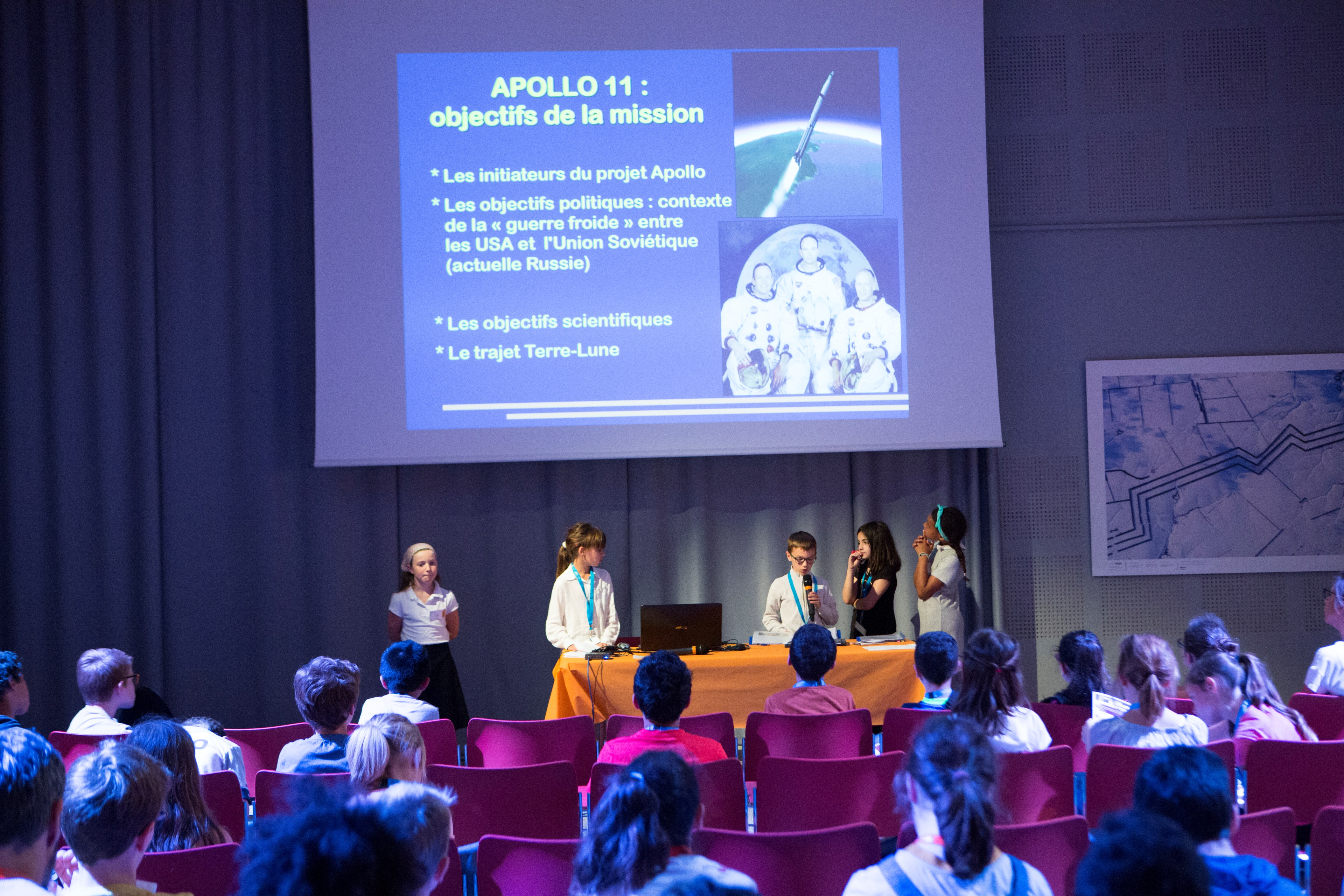 INFORMATIONS GENERALES – SUITELes écoles primaires participantes (de 1 à 5 max) : ECOLE 3 Nom : Adresse : Réseau d’éducation prioritaire :  NON   REP    REP + ECOLE 4Nom : Adresse : Réseau d’éducation prioritaire :  NON   REP    REP + ECOLE 5Nom : Adresse : Réseau d’éducation prioritaire :  NON   REP    REP + Nombre total d’élèves de primaire  : Niveaux Nombre de classes CM1 CM2CM1-CM2Niveaux Nombre de classes CM1 CM2CM1-CM2Niveaux Nombre de classes CM1 CM2CM1-CM2Niveaux Nombre de classes CM1 CM2CM1-CM2Niveaux Nombre de classes CM1 CM2CM1-CM2